РЕШЕНИЕ № 5                                                                    заседания оперативного штаба по предупреждению завоза и распространения коронавирусной инфекции на территории Шумихинского районаот 16 марта 2020 года На основании заседания оперативного штаба по предупреждению завоза и распространения коронавирусной инфекции в Курганской области при Правительстве Курганской области ШТАБ  РЕШАЕТ:1. Главе Шумихинского района рекомендовать: обеспечить своевременное введение с 16.03.2020 года на территории Шумихинского района ограничительные мероприятия.2. Начальнику Отдела образования Администрации Шумихинского района Буньковой Н. Ю;  руководителям учреждений образования Шумихинского района рекомендовать: 2.1.Ввести ограничительные мероприятия с 16 марта 2020 г. до особого распоряжения в образовательных учреждениях района, обеспечить качественную уборку помещений с применением дезинфицирующих средств вирулицидного действия всех поверхностей в дошкольных образовательных организациях Шумихинского района Курганской области.2.2. Ограничить проведение массовых культурных, развлекательных мероприятий.2.3. Организовать своевременное выявление и изоляцию заболевших коронавирусной инфекцией. 2.4. Информировать учащихся, преподавателей дополнительного профессионального образования о мерах профилактики коронавируса, необходимости применения средств индивидуальной защиты, соблюдения режима проветривания в учебных комнатах с усилением дезинфекционного режима.2.5. Провести в образовательных организациях (во время досрочного роспуска школьников) заключительную дезинфекцию по режиму коронавирусной инфекции.3. ГБУ «Шумихинская ЦРБ» (Устинов А.Ф.):3.1. Обеспечить ежедневный учет заболеваемости коронавирусом с передачей информации о зарегистрированных случаях заболеваний в отделение в Мишкинском, Юргамышском, Целинном, Куртамышском районах санитарно-гигиенического отдела ФБУЗ «Центр гигиены и эпидемиологии в Курганской области до 10-00 следующего за отчетным днем, в том числе в субботу и воскресенье, в ЦМК cmk.kurqan@rambler.ru до особого распоряжения.3.2. Ввести в лечебно–профилактических учреждениях района ограничительные мероприятия (карантин):- ограничение посещений пациентов;- использование медицинскими работниками средств индивидуальной защиты (масочный режим) и средств экстренной профилактики;3.3. Усилить контроль за санитарно-гигиеническим состоянием учреждений, соблюдением температурного режима, режимов текущей дезинфекции.3.4. Принять меры по поддержанию неснижаемого запаса противовирусных препаратов в стационаре.3.5. Организовать оказание первичной медицинской помощи на дому путем увеличения численности бригад неотложной медицинской помощи. Выделить дополнительный транспорт для обслуживания больных на дому, в т. ч. в выходные дни - по графику.3.6. Организовать раздельный прием пациентов с признаками ОРВИ и другими заболеваниями.  Ввести ежедневный режим работы бригад в поликлинике и детской консультации с 8-00 до 15-00 и по оказанию неотложной помощи с 15-00 до 20-00 ежедневно, в т.ч. в выходные дни - по графику.3.7. С учетом эпидситуации при необходимости провести поэтапное перепрофилирование терапевтического (частично, на 20 коек) и педиатрического (на 10 коек) отделений для госпитализации больных гриппом. Развёрнуть койки для больных гриппом в инфекционном отделении.3.8. При необходимости рассмотреть вопрос об увеличении продолжительности работы участковой службы, в том числе в выходные дни.3.9. Обеспечить отбор и доставку материала в вирусологическую лабораторию ФБУЗ «Центр гигиены и эпидемиологии в Курганской области»:- при групповой заболеваемости гриппом и ОРВИ в организованных коллективах детей и взрослых в один инкубационный период (не менее 10% от числа заболевших);- у лиц с тяжелым и нетипичным течением заболевания гриппа, ОРВИ и пневмонии;- в случае смерти больного от гриппа, ОРВИ, пневмонии;- в случаях заболевания гриппом беременных женщин;- в случаях заболевания гриппом и ОРВИ работников животноводческих хозяйств, фермерских хозяйств;- у лиц, привитых против гриппа.3.10. Приостановить на время введения ограничительных мероприятий:- проведение диспансеризацию детского населения;- плановую иммунизацию всех групп населения.3.11. Обеспечить проведение активной санитарно–просветительной работы среди населения по мерам профилактики коронавируса, своевременного обращения за медицинской помощью, необходимостью ограничения посещений массовых спортивных и культурных мероприятий.4. Руководителям аптечных учреждений рекомендовать обеспечить достаточный запас средств индивидуальной защиты в аптечных отделениях района.   5. Отделу культуры Администрации Шумихинского района (Самохвалова Л. А.) в подведомственных муниципальных учреждениях:5.1. Обеспечить запрет на проведение культурно-массовых, спортивных и других мероприятий на территории Шумихинского района и выездных.5.2. Обеспечить проведение санитарно-гигиенических мероприятий: уборка помещений с использованием дезинфицирующих средств, проветривание помещений, обеззараживание воздуха.6. Рекомендовать руководителям организаций, предприятий учреждений независимо от формы собственности 6.1. Обеспечить: - возможность обработки рук кожными антисептиками, предназначенными для этих целей, или дезинфицирующими салфетками с установлением контроля за соблюдением этой гигиенической  процедуры;- контроль температуры тела работников при входе работников в организацию (предприятие), и в течение рабочего дня (по показаниям), с применением аппаратов для измерения температуры тела бесконтактным или контактным способом (электронные, инфракрасные термометры, переносные тепловизоры) с обязательным отстранением от нахождения на рабочем месте лиц с повышенной температурой тела и с признаками инфекционного заболевания;контроль вызова работником врача для оказания первичной медицинской помощи заболевшему на дому;контроль соблюдения самоизоляции работников на дому на установленный срок (14 дней) при возвращении их из стран, где зарегистрированы случаи новой коронавирусной инфекции (COVID-19);- информирование работников о необходимости соблюдения правил личной и общественной гигиены: режима регулярного мытья рук с мылом или обработки кожными антисептиками - в течение всего рабочего дня, после каждого посещения туалета;- качественную уборку помещений с применением дезинфицирующих средств вирулицидного действия, уделив особое внимание дезинфекции дверных ручек, выключателей, поручней, перил, контактных поверхностей (столов и стульев работников, оргтехники), мест общего пользования (комнаты приема пищи, отдыха, туалетных комнат, комнаты и оборудования для занятия спортом и т.п.), во всех помещениях - с кратностью обработки каждые 2 часа;- наличие в организации не менее чем пятидневного запаса дезинфицирующих средств для уборки помещений и обработки рук сотрудников, средств индивидуальной защиты органов дыхания на случай выявления лиц с признаками инфекционного заболевания (маски, респираторы);- регулярное (каждые 2 часа) проветривание рабочих помещений; применение в рабочих помещениях бактерицидных ламп, рециркуляторов воздуха с целью регулярного беззараживания воздуха (по возможности).6.2. Ограничить;- любые корпоративные мероприятия в коллективах, участие работников в иных массовых мероприятиях на период эпиднеблагополучия;- направление сотрудников в командировки, особенно в зарубежные страны, где зарегистрированы случаи заболевания новой коронавирусной инфекцией (CQVID-19);- при планировании отпусков воздержаться от посещения стран, где регистрируются случаи заболевания новой коронавирусной инфекции (COVID-19).6.3. В зависимости от условий питания работников рекомендовать:При наличии столовой для питания работников:- обеспечить использование посуды однократного применения с последующим ее сбором, обеззараживанием и уничтожением в установленном порядке;- при использовании посуды многократного применения - ее обработку желательно проводить на специализированных моечных машинах в соответствии с инструкцией по ее эксплуатации с применением режимов обработки, обеспечивающих дезинфекцию посуды и столовых приборов при температуре не ниже 65 град.С в течение 90 минут или ручным способом при той же температуре с применением дезинфицирующих средств в соответствии с требованиями санитарного законодательства.При отсутствии столовой:- запретить прием пищи на рабочих местах, пищу принимать только в специально отведенной комнате - комнате приема пищи;- при отсутствий комнаты приема пищи, предусмотреть выделение помещения для этих целей с раковиной для мытья рук (подводкой горячей и холодной воды), обеспечив его ежедневную уборку с помощью дезинфицирующих средств.6.4. При поступлении запроса из территориальных органов Федеральной службы по надзору в сфере защиты прав потребителей и благополучия человека незамедлительно представлять информацию о всех контактах заболевшего новой коронавирусной инфекцией (COVIEM9) в связи с исполнением им трудовых функций, обеспечить проведение дезинфекции помещений, где находился заболевший.7. ГАУ «Редакция Шумихинской районной газеты «Знамя труда» (Ахметов В. С.):7.1. Активизировать разъяснительную работу среди населения по мерам профилактики гриппа и борьбы с инфекцией с привлечением средств массовой информации, а также необходимости ограничения посещений массовых (торгово-развлекательные центры, игровые комнаты и т.д.), спортивных и культурных мероприятий.8. Шумихинскому территориальному отделу Управления Роспотребнадзора по Курганской области (Шайбекова З. Р.):8.1. Обеспечить контроль за организацией и проведением профилактических мероприятий по предупреждению коронавирусной инфекции. 8.2. При проведении плановых и внеплановых проверок образовательных, предприятий общественного питания, организаций, оказывающих услуги населению, контролировать соблюдение температурного, масочного режима, обеспеченность дезинфекционными средствами.9. Провести следующее заседание штаба при осложнении эпидситуации незамедлительно.10. Продолжительность ограничительных мероприятий установить до соответствующего решения штаба по предупреждению завоза и распространения коронавирусной инфекции.11. Контроль за выполнением данного распоряжения возложить на заместителя Главы Шумихинского района Иващенко Л. А.Председатель штаба,заместитель Главы Шумихинского района                                   Л. А. Иващенко 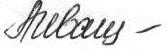 